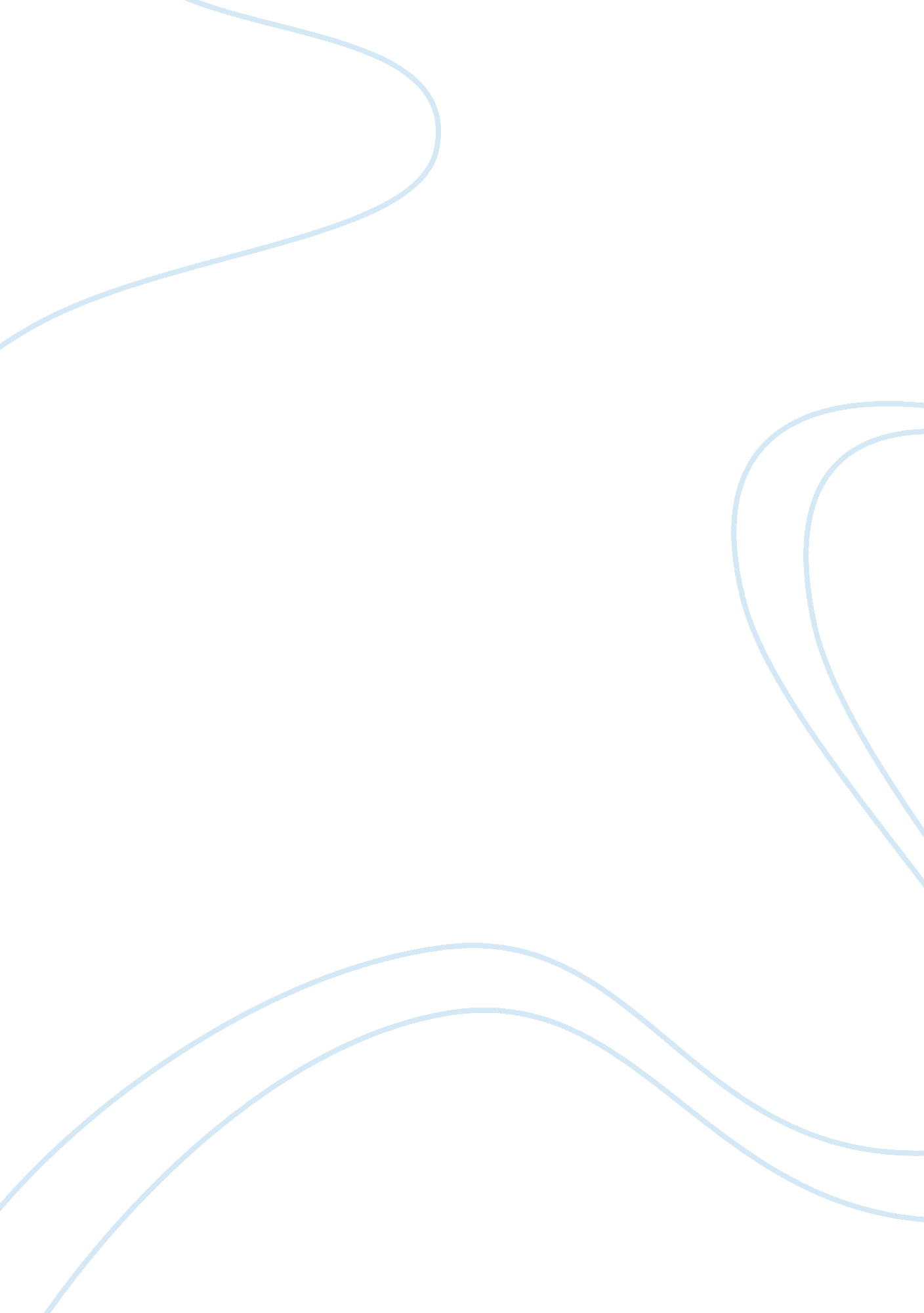 What makes us humanArt & Culture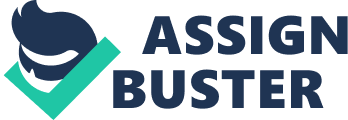 Anthropologists say that we are humans because of evolution. The portion of DNA that is responsible for the structure of proteins is 99. 4% common in humans and chimpanzees. Anthropologists say that we are humans because of evolution. The portion of DNA that is responsible for the structure of proteins is 99. 4% common in humans and chimpanzees. The dictionary says that human beings are individuals of the genus Homo, or more specifically, Homo sapiens. That only answers the anthropological aspect of what makes us human. Paul Bae also takes the anthropological stance on humankind saying that “ Changes caused by evolution and time make us human. ” When asked what separates humans from animals, he replied saying “ human minds are more developed than animals, allowing humans to be at the top of thefoodchain. ” Psychologists say a distinctive quality in humans is the cognitive process. The cognitive process is a demonstration of the central ability humans possess that define us. More simply, it is our ability to think and make decisions. The brain plays the most crucial part in the cognitive process. The part of the brain that differentiates the human brain from brains of other species’ is the cerebral cortex. The cerebral cortex controls senses, thoughts, language and memory. The brain plays the most crucial part in the cognitive process. The part of the brain that differentiates the human brain from brains of other species’ is the cerebral cortex. The cerebral cortex controls senses, thoughts, language and memory. Aaron Marentette agrees with psychologists and says “ The thing that makes us humans is our ability to make smart choices and just choices in general. When he was asked the question of what difference there is between humans and animals, he responded, saying “ The difference is that we have undergone evolution and therefore, have become more civil. ” Finally, sociologists say that the factor that makes humans human isculture. Culture is simply the ideas, abilities, and behaviours people have acquired to become members of society. Culture is always evolving in society and the world and it mainly unique to the human species. Above: Culture plays a huge part in shaping humans. Culture affects how we treat each other and interact. Above: Culture plays a huge part in shaping humans. Culture affects how we treat each other and interact. Below: Culture is specific to humans. Animals indicate SOME aspects of culture but it is ingrained by genetic programming. Humans can change theirenvironmentand pass the changes onto their children. Below: Culture is specific to humans. Animals indicate SOME aspects of culture but it is ingrained by genetic programming. Humans can change their environment and pass the changes onto their children. Max Nascimento believes that we are human because “ humans have free will and have the ability to conquer anything we envision. ” His thoughts on the variation between humans and animals are that “ animals walk on four legs, act on instinct, and don’t have a conscience. ” All three answers to what makes us human are correct. Evolution made us human through changes in DNA. The cognitive process made us human through our ability to problem solve and think. And finally culture shaped us into the social beings we are. They are all factors that affect humans and differentiate us from any other living species on this planet. 